Valgiaraštis lopšeliui (I savaitė)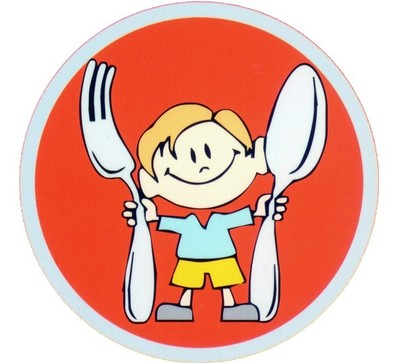 PirmadienisAntradienisTrečiadienisKetvirtadienisPenktadienisPusryčiaiPusryčiaiPusryčiaiPusryčiaiPusryčiaiRyžių kr. košėKvietinių kr. košėManų kr. košėAvižinių dr. košė su obuoliaisMiežinių kr. košėŠv. plėšomos sūrio lazdelėsDuona su virtu kiaušiniuTrintos uogosŠv. plėšomos sūrio lazdelėsBatonas su sviestuArbata su citrinaArbata be cukrausPienasArbata be cukrausArbata be cukrausSezoniniai vaisiaiSezoniniai vaisiaiSezoniniai vaisiaiSezoniniai vaisiaiSezoniniai vaisiaiPietūsPietūsPietūsPietūsPietūsTrinta lęšių sriuba su pomidoraisDaržovių sriubaPupelių sriubaBurokėlių sriubaAgurkinė sriubaSkrebučiaiDuonaDuonaDuonaDuonaKiaulienos-vištienos kotletasVištienos maltinis Troškinta kalakutienos filė grietinėlėje Balandėlis tinginėlisŽuvies maltinisVirti makaronaiBulvių košėVirti grikiaiVirtos bulvėsVirti ryžiaiŠv. daržovių rinkinysMorkų salotos su obuoliaisŠv. daržovių rinkinukasŠv. paprikaBurokėlių, obuolių salotos;Šv. paprikaStalo vanduoStalo vanduoŠaldytų uogų kompotasStalo vanduoStalo vanduoVakarienėVakarienėVakarienėVakarienėVakarienėSklindžiai su bananaisVarškės apkepasOmletasŽali žirneliaiŠv. agurkasMakaronai su vištienaKeptos bulvės orkaitėjeTrintos uogosUogienėSumuštinis su sūriuŠv. agurkasŠv. pomidorasŠv. agurkasArbata be cukrausArbata be cukrausArbata be cukrausArbata be cukrausKefyrasSezoniniai vaisiai